Проект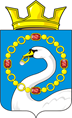 СОВЕТ ДЕПУТАТОВ муниципального образования  НИКОЛАЕВСКИЙсельсовет Саракташского района оренбургской области четвертый созывР Е Ш Е Н И Е очередное двадцать четвертое заседание Совета депутатовмуниципального образования Николаевский сельсоветчетвертого созыва09.06.2023 года                    с. Николаевка                                          № 87О внесении изменений в Положение о земельном налоге,              утвержденное решением Совета депутатов Николаевского сельсовета Саракташского района Оренбургской области от 13.11.2015 №16В соответствии со статьями 387, 397  Налогового кодекса Российской Федерации, статьей 14  Федерального закона  от 06.10.2003  № 131-ФЗ «Об  общих принципах организации местного самоуправления в Российской Федерации», руководствуясь Уставом муниципального образования Николаевский сельсовет Саракташского района Оренбургской  областиСовет депутатов Николаевскогосельсовета РЕШИЛ:1. Внести в Положение о земельном налоге, утвержденное решением Совета депутатов Николаевского сельсовета Саракташского района Оренбургской области от 13.11.2015 №16 следующие изменения:1.1. Раздел IV изложить в следующей редакции:«Отчетными периодами для налогоплательщиков - организаций признаются первый квартал, второй квартал и третий квартал календарного года».1.2. Пункт 1 раздела V изложить в следующей редакции:«Налогоплательщики-организации исчисляют  сумму   налога    (сумму авансовых платежей по налогу) самостоятельно».1.3. Пункт 3 раздела V изложить в следующей редакции:«Сумма налога, подлежащая уплате в бюджет по итогам налогового периода, определяется налогоплательщиками – организациями, как разница между суммой налога, исчисленной в соответствии с пунктом 1 статьи 396 НК РФ, и суммами подлежащих уплате в течение налогового периода авансовых платежей по налогу.1.4. Пункт 1 раздела VI  изложить в следующей редакции:«1. В      течение     налогового   периода    налогоплательщики - организации уплачивают авансовые платежи по налогу  в сроки, установленные статьей 397 Налогового Кодекса Российской Федерации. По    истечении    налогового   периода    налогоплательщики – организации уплачивают сумму налога, исчисленную в порядке, предусмотренном пунктом 5 статьи 396 Налогового Кодекса Российской Федерации, в сроки, установленные статьей 397 Налогового Кодекса Российской Федерации.Налогоплательщики – физические лица, уплачивают земельный налог по итогам налогового периода в сроки, установленные статьей 397 Налогового Кодекса Российской Федерации».1.5. Пункт 2 раздела VI  изложить в следующей редакции:«2. Налог и авансовые платежи по налогу уплачиваются налогоплательщиками - организациями в бюджет по месту нахождения земельных участков, признаваемых объектом налогообложения в соответствии со статьей 389 Налогового Кодекса Российской Федерации.»1.6. Абзац 4 пункта 3 раздела VI исключить.2. Настоящее решение подлежит обнародованию и размещению на официальном сайте муниципального образования Николаевский сельсовет Саракташского района Оренбургской области.3. Установить, что настоящее решение вступает в силу по истечении одного месяца со дня его официального опубликования, и распространяет свое действие на правоотношения, начиная с 01.01.2023 г.4. Контроль за исполнением настоящего решения возложить на зам.главы администрации Султангузину Зарину Альбертовну .Председатель Совета депутатов сельсоветаПредседатель Совета депутатов сельсоветаГлава сельсоветаТ.В.Донченко         Т.В.Донченко         Т.В.Калмыкова Разослано:депутатам, постоянной комиссии, прокуратуре района, финансовому отделу администрации Саракташского района, Межрайонной инспекции Федеральной налоговой службы № 7 по Оренбургской области, официальный сайт сельсовета, места для обнародования НПА, в делодепутатам, постоянной комиссии, прокуратуре района, финансовому отделу администрации Саракташского района, Межрайонной инспекции Федеральной налоговой службы № 7 по Оренбургской области, официальный сайт сельсовета, места для обнародования НПА, в делодепутатам, постоянной комиссии, прокуратуре района, финансовому отделу администрации Саракташского района, Межрайонной инспекции Федеральной налоговой службы № 7 по Оренбургской области, официальный сайт сельсовета, места для обнародования НПА, в делодепутатам, постоянной комиссии, прокуратуре района, финансовому отделу администрации Саракташского района, Межрайонной инспекции Федеральной налоговой службы № 7 по Оренбургской области, официальный сайт сельсовета, места для обнародования НПА, в дело